                 Profesora: Shlomith Cabezas
	           Curso: 6º básico
                           Lenguaje.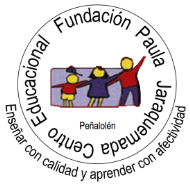 EVALUACIÓN FORMATIVA IINombre: ________________________Curso: ___ Puntaje:___/13La siguiente actividad tiene como finalidad monitorear tu proceso de aprendizaje, es decir, verificar lo que has aprendido en las semanas anteriores. Recuerda que los contenidos trabajados fueron:Interpretar el lenguaje poético (figurado)Hablante lírico (actitud), objeto lírico.Figuras literarias.Esta evaluación deberá ser entregada como plazo máximo el viernes 5 de junio a través de la plataforma Alexia o al correo lenguajecepj@gmail.com.Lee atentamente el siguiente texto y responde a las preguntas 1 a 5 (1 punto cada una)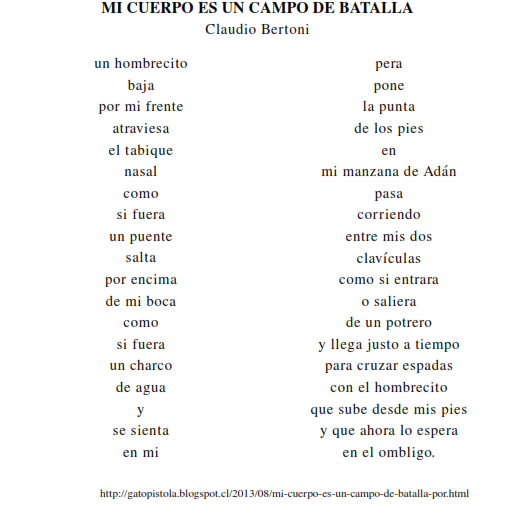 





















1. ¿Quién es el hablante lírico de este poema?A) Dos	hombres que buscan	a su enemigo.B) Un hombre que recorre un campo de batalla.C) Dos	hombres que	esperan enfrentarse en una batalla.D) Un	hombre que siente que en su cuerpo se libra una batalla2. ¿Por qué razón el texto anterior pertenece al género lírico?A) Porque utiliza un lenguaje objetivo.	B) Porque emplea palabras sencillas y expresa alegría.C) Porque está escrito en verso y utiliza figuras literarias.D) Porque narra la historia de un hombre que está	en guerra.3. ¿Cuál es la	figura literaria	que predomina en los siguientes versos?atraviesael tabiquenasalcomosi fueraun puenteA) Hipérbole.B) Comparación.C) Onomatopeya.D) Personificación.4. ¿Cuál de los siguientes fragmentos expresa la idea del	título “mi cuerpo es un campo de batalla”? A) un hombrecito baja por mi frente.B) pasa corriendo entre mis dos clavículas.C) llega justo a tiempo para cruzar espadas con el hombrecito.D) se sienta en mi pera pone la punta de los pies en mi manzana de Adán.5. Según el hablante lírico ¿Por dónde corre el hombrecito?A) FrenteB) PeraC) BocaD) ClavículaLee atentamente el siguiente texto y responde las preguntas 6 a 8.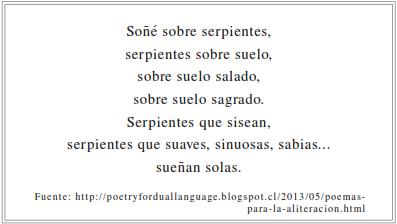 6. ¿Cuál es la	figura literaria	que predomina en los versos anteriores?		A) Hipérbole.B) Aliteración.C) Onomatopeya.D) Personificación.7. ¿Cuál es el tema del poema anterior?A) El suelo.B) El sueño.C) La suavidad.D) Las serpientes.8. ¿A qué sentido apelan los siguientes versos? “(…) serpientes que suaves, sinuosas, sabias…sueñan solas”A) TactoB) OlfatoC) GustoD) AudiciónLee atentamente el siguiente texto y responde la pregunta 9.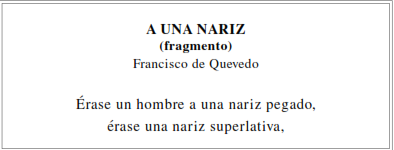 9. ¿Cuál es la figura literaria que	predomina en los versos anteriores?A) HipérboleB) AliteraciónC) ComparaciónD) OnomatopeyaLee atentamente el siguiente texto y responde la pregunta 10.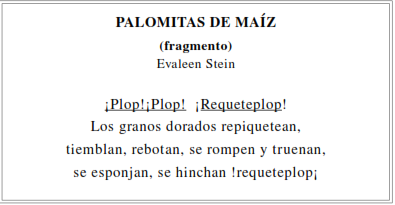 10. ¿Cuál es la figura literaria que predomina en el verso destacado?A) HipérboleB) AliteraciónC) ComparaciónD) OnomatopeyaLee atentamente el siguiente texto y responde la pregunta 11.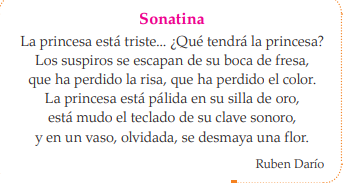 11. ¿Cuál es la figura literaria que predomina en el poema anterior?A) AliteraciónB) ComparaciónC) OnomatopeyaD) PersonificaciónDesarrollo. Responde las siguientes preguntas: (2 puntos)12. ¿Cuál es la diferencia entre el autor (poeta) y el hablante lírico?______________________________________________________________________________________________________________________________________________________________________________________________________